Заведующему филиала МБДОУ- детского сада «Детство»   детского сада № 382Попенко Татьяне Александровнеот_______________________________________Ф.И.О. (при наличии)____________________________________________родителя (законного представителя), дата рожденияпроживающего___________________________(адрес регистрации,________________________________________адрес проживания)____________________________________________(паспортные данные)____________________________________________(СНИЛС)ЗАЯВЛЕНИЕПрошу выплачивать мне компенсацию платы, взимаемой с родителей (законных представителей) за присмотр и уход за детьми, за ребенка___________________________________________________________,                                                                 (Ф.И.О., возраст ребенка, СНИЛС ребенка),зарегистрированного по адресу_________________________________________________________________,                                                                 (полный адрес)проживающего по адресу_____________________________________________________________________,(полный адрес) контактный телефон_________________________________________________________________________, путем перечисления компенсации на счет в кредитной организации____________________________________________________________________________________________________________________________(указать наименование кредитной организации и номер счета)О наступлении обстоятельств, влекущих изменение размера или прекращение выплаты компенсации платы, взимаемой с родителей (законных представителей) за присмотр и уход за детьми, обязуюсь сообщить.Прилагаемые документы:	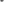 ___________________________________________________________________________________________________________________________________________________________________________________________________________________________________________________________________________«____»__________20__ года			         				______________________(подпись заявителя)я,_________________________________________________________________________________________(Ф.И.О. (при наличии) родителя (законного представителя)) даю согласие на использование и обработку персональных данных с целью предоставления компенсации в соответствии с требованиями законодательства Российской Федерации, включая сбор, систематизацию, накопление, хранение, уточнение (обновление, изменение), использование, передачу (предоставление), обезличивание, блокирование, удаление и уничтожение, в следующем объеме:фамилия, имя, отчество (при наличии);дата рождения;З) место рождения;4) СНИЛС;контактный телефон;данные паспорта (серия, номер, дата выдачи, кем выдан) или иного документа, удостоверяющего личность;адрес места жительства (места пребывания); информация о выплаченных суммах компенсаций;  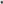 реквизиты банковского счета.Настоящее согласие на обработку персональных данных действует с момента подписания данного заявления на срок: бессрочно.Отзыв настоящего согласия в случаях, предусмотренных Федеральным законом от 27 июля 2006 года № 152-ФЗ «О персональных данных», осуществляется на основании моего заявления.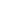 «_____»_______________20_ года			_____________________________(подпись заявителя)